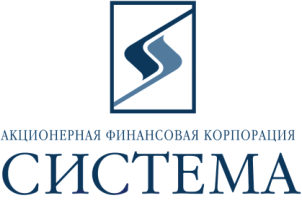 ЗАО «Сбербанк-АСТ»Исх. 01/201530 января 2015г.ТЕХНИЧЕСКОЕ ЗАДАНИЕ НА ПОСТАВКУПредмет закупки – изготовление визиток в соответствии с прилагаемой спецификацией:ИТОГО:										149 645 000 руб. 	Обращаем Ваше внимание, что подача предложений, проводится путем снижения начальной максимальной цены на товар отдельно по каждой позиции. 		При заключении договора с Победителем цена за единицу товара определяется путем уменьшения максимальной цены за единицу товара, указанной в спецификации на коэффициент снижения, полученный в ходе подачи предложений от начальной максимальной стоимости товара (итоговой цены).Лучшей ценой будет считаться наименьшая суммарная цена по позициям, полученная в ходе торгов. Срок изготовления и поставки – в соответствии с п. 1. Отсчет срока изготовления и поставки считается от срока подачи заявки Заказчика, направленной по корпоративной электронной почте.  Способы оплаты – безналичный расчет на основании счета, 100% постоплата после  подписания Акта выполнения работ.Требования к качеству товара: Соответствие предлагаемого к поставке товара в полном объеме российским стандартам, принятым для данного вида товаров с подтверждением соответствующими сертификатами.В случае обнаружения несоответствующего товара и отказ Поставщика произвести замену товара, Заказчик имеет право:-  в одностороннем порядке отказаться от исполнения договора, направив Поставщику соответствующее уведомление.Поставщики должны обеспечить выполнение следующих сопутствующих работ (оказание услуг):- доставка продукции по адресу Заказчика;- своевременность оказания услуги;- расчет стоимости заказа в рублях по фиксированной цене;- возможность отсрочки платежа;- закрепление за Заказчиком одного менеджера;- возможность изготовить заказ и передать готовую продукцию заказчику в нерабочее время;- наличие положительных характеристик (отзывов);- опыт работы на рынке соответствующих услуг не менее 5-ти лет.	Обязательные требования: Участник должен соответствовать требованиям, предъявляемым законодательством Российской Федерации к лицам, осуществляющим выполнение работ/оказание услуг, являющиеся предметом электронных торгов.Участник должен соответствовать требованию о не проведении ликвидации участника электронных торгов или не проведении в отношении участника электронных торгов процедуры банкротства.Участник должен соответствовать требованию о не приостановлении деятельности участника  электронных торгов в порядке, предусмотренном Кодексом Российской Федерации об административных правонарушениях на день регистрации участника на электронные торги.Участник должен соответствовать требованию об отсутствии у участника электронных торгов задолженности по начисленным налогам, сборам и иным обязательным платежам в бюджеты любого уровня или государственные внебюджетные фонды за прошедший календарный год, размер которой превышает двадцать пять процентов балансовой стоимости активов участника электронных торгов по данным бухгалтерской отчетности за последний завершенный отчетный период.Участник не должен оказывать влияние на деятельность Заказчика, Организаторов, та также сотрудников и аффилированных лиц. Участник должен работать  на Российском рынке не менее трех лет и  соответствовать требованию об отсутствии фактов нарушения обязательств по договорам с ОАО АФК «Система», в том числе фактов задержки поставок товаров/выполнения работ/предоставления услуг в течение последнего календарного года.Участник должен действовать и иметь действующие филиалы (агентства, подразделения, представительства, склады) на территории г.Москвы и Московской области.Дополнительные условия:Адрес поставки –   г. Москва, ул. Моховая, д.13, стр.1.Порядок формирования цены: цена должна быть указана российских рублях с НДС 18% и включать в себя все налоги, сборы, таможенные и другие обязательные платежи, а также все расходы, связанные с выполнением обязательств в полном объеме в строгом соответствии с требованиями, указанными в техническом задании.    Фиксированная цена, полученная в ходе проведения торгов, изменению не подлежит в течение срока действия договора.В течение одного рабочего дня после окончания электронных торгов Победитель должен направить по  адресу patrina@sistema.ru, копию коммерческого предложения, поданного в ходе проведения электронных торгов  с указанием спецификации на поставку Товара, исполнения обязательных и основных требований,  заверенное подписью руководителя и печатью компании.В течение пяти рабочих дней после окончания электронных торгов Победитель должен по требованию Заказчика, в случае если он не имеет договорных отношений с Заказчиком, предоставить следующие документы:- выписку из ЕГРЮЛ (копия или оригинал),- свидетельство о государственной регистрации (копия),- копия бухгалтерского баланса и отчет о прибылях и убытках (форма 1 и 2) за завершившийся отчетный период текущего года. Наименование и описание продукцииТребования к продукцииЕд. изм.Минимальная партияСрок поставкиНачальная максимальная цена за минимальную партию, руб. с НДСКол-во партийНачальная максимальная стоимость, руб. с НДСОтпечатанные офсетом визитные карточки с логотипом КорпорацииФормат: 90×50, печать офсет односторонняя (пантон cool gray 9), тиснение фольгой (матовая, серебряная), конгревное тиснение.Бумага: CX22 (Brilliant white)  или splendorgel .Шт.10010 календ.дней2 000816 000Отпечатанные офсетом визитные карточки с логотипом КорпорацииФормат: 90×50, печать офсет односторонняя (пантон cool gray 9), тиснение фольгой (матовая, серебряная), конгревное тиснение.Бумага: CX22 (Brilliant white)  или splendorgel .Шт.более 10010 календ.дней1 79058103 820 000Отпечатанные офсетом визитные карточки с логотипом КорпорацииФормат: 90×50, печать офсет односторонняя (пантон cool gray 9), тиснение фольгой (матовая, серебряная), конгревное тиснение.Бумага: CX22 (Brilliant white)  или splendorgel .Шт.1001 календ.день5 965529 825